Exhibit AGreen Lake ProjectP-7189Description of Project and Proposed Mode of Operation Revision:  September 12, 2022  Amended:  April 20, 2024List of TablesTable 2-1	Green Lake Hydroelectric Project Summary Table	2-14Table 2-2	Monthly and Yearly Generation (kWh) for the Green Lake Project	2-18List of FiguresFigure 1–1	Green Lake Project Location Map	1-2Figure 1–2	Project Drainage Area	1-3Figure 2–1	Project Impoundment	2-12List of PhotosPhoto 2-1	Green Lake Dam from the Northwest	2-3Photo 2-2	Green Lake Dam from the Southeast	2-3Photo 2-3	Spillway and Flume	2-4Photo 2-4	Green Lake Dam Gates and Fish Screens	2-5Photo 2-5	Underground Penstock	2-6Photo 2-6	Wood Stave Penstock	2-6Photo 2-7	Powerhouse from Driveway	2-7Photo 2-8	Powerhouse North Side	2-8Photo 2-9	Main generator and turbine	2-8Photo 2-10	Control Panel and Second Unit	2-8Photo 2-11	Transformer	2-9Photo 2-12	Reeds Brook Below Powerhouse, Tailwater on Left	2-10Photo 2-13	Tailwater Concrete Pipes	2-10Project Location The Green Lake Water Power Project is located on Green Lake and Reeds Brook, six miles north of the center of the City of Ellsworth in Hancock County, Maine.   The project dam is on land owned by Green Lake Water Power on the shore of Green Lake. The remainder of the project structures are on Federal Land, within the boundary of the Green Lake National Fish Hatchery, which is managed by the U.S. Fish & Wildlife Service.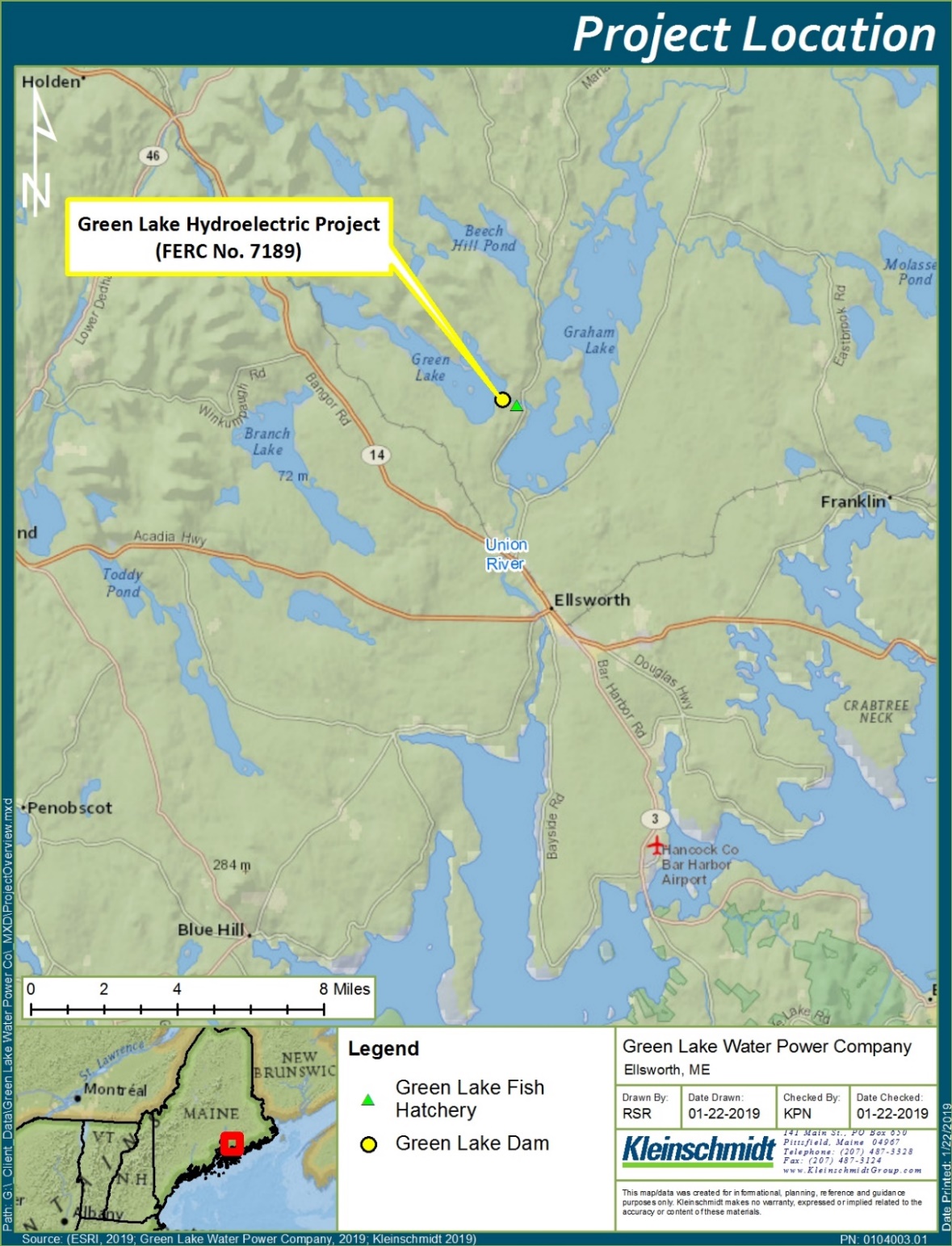 Figure 1–1	Green Lake Project Location Map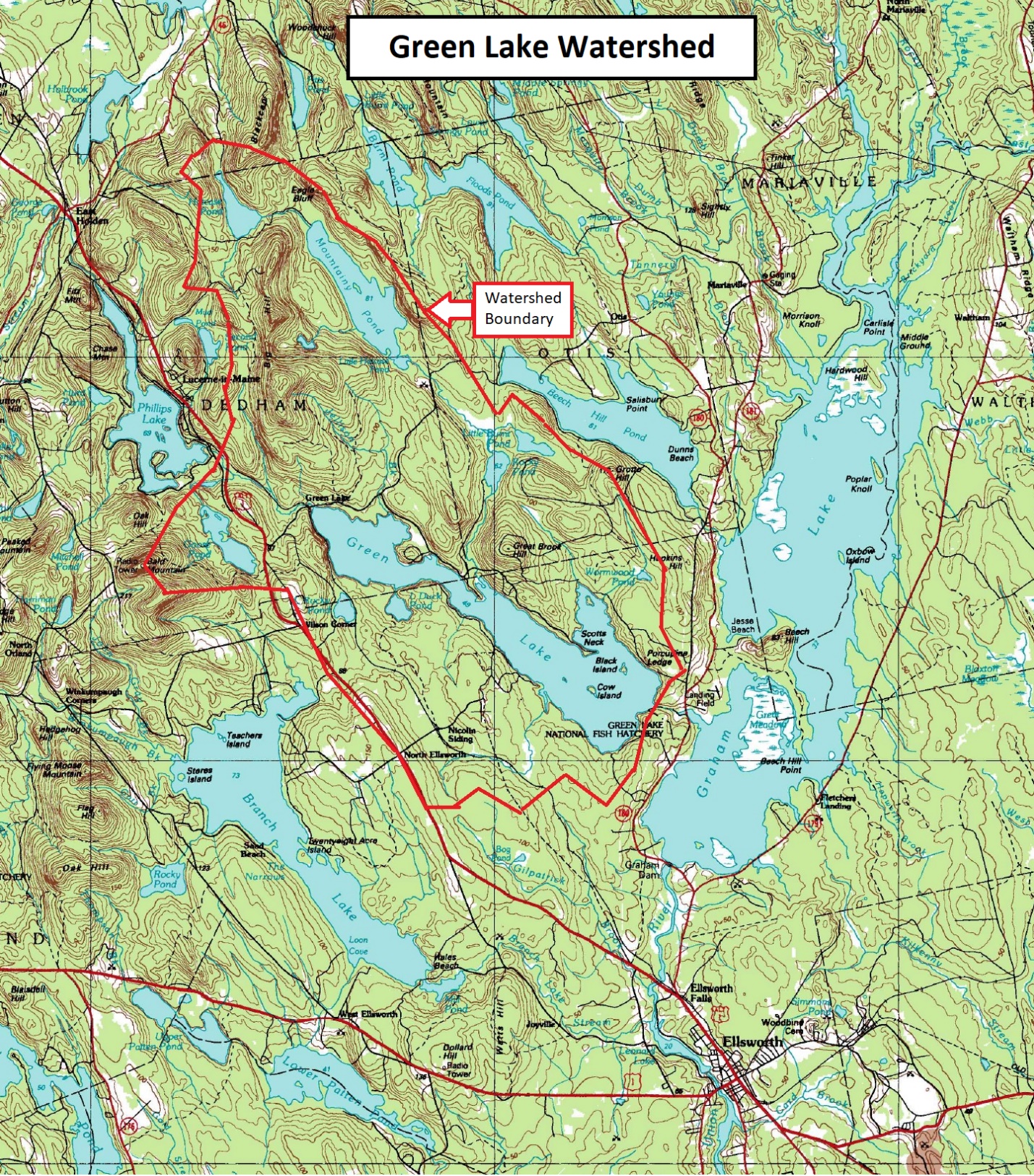 Source: GLWP and USGS Map 44068-E1-TM-100, “Bangor, Maine”, 1994 RevisionFigure 1–2	Project Drainage AreaDescription of ProjectProject FacilitiesReservoir and StorageGreen Lake has an area of approximately 3312 acres.  During much of the year, the Project can maintain the water level within a range of 157.5 to 160.7 feet NGVD29, yielding a maximum usable storage of about 10,136 acre-feet.  Net volume from gate sill elevation to full pond (154.0 to 160.7 feet NGVD29) is approximately 17,731 acre feet.The Project manages the lake level on Green Lake using the main turbine and the manually operated gates at the dam.  The level is managed to maintain recreation values, allow a dependable water supply for the Green Lake National Fish Hatchery (GLNFH), and to protect arctic charr spawning habitat.   Water is drawn from Green Lake by GLNFH by means of two submerged pipes (non-project) to supply the Hatchery.  Up to 30 cfs may be used on a priority basis by the Hatchery.During the summer, recreational uses of the lake are given priority.  The project is allowed to maintain the lake level from 159.7 to 160.7 NGVD29 from 01-June through Labor Day weekend, yielding a maximum storage of about 3312 acre-feet.  In practice, to allow for anticipated dry weather during the late summer, along with the possibility of occasional heavy rain, less than half of this storage amount can be used for turbine operation.DamGreen Lake Water Power Company (GLWP) owns the Green Lake Dam and a small amount of surrounding land (0.4 acres) as part of the Project.  The dam was built in the early 1900’s by the Bangor Hydro-Electric Company for water storage purposes.  It was originally a dry stone and timber structure.  In the 1960’s a concrete gate structure was added, and sheet steel was added to the upstream face of the dam and on the deck to replace deteriorating hemlock planks.GLWP acquired the dam in 1984.  As part of the initial Project license a 12’ by 17’ intake structure was added to the dam, on the southwest side of the dam, adjacent to the concrete gate structure.  The intake is protected by 8’ wide by 12’ trashracks, which have one-inch clear spacing to prevent large debris from passing into the penstock.  The structure contains a headgate with a 4.5’ by 4.5’ opening and manually operated gate lift.In the late 1980’s the section of the dam between the intake structure and the southwest shore was improved to include a concrete spillway and a flume to safely channel the spillway flow into Reeds Brook.  The GLNFH valve house is located approximately 50 feet downstream of the dam on the southwest side of Reeds Brook.  The new spillway and flume protect the GLNFH valve house and road from the possibility of inundation by high spillway flow during extreme weather events.  The GLNFH draws water from the lake via two concrete lined ductile iron pipes (non-project) beneath the southwest section of the dam.The dam is a dry rock, concrete, timber, and sheet steel dam that is a maximum of 7.5 feet high, has a maximum top width of 7 feet, and is 272.7 feet long.  The dam is oriented in the northeast-southwest direction.  A concrete gravity dam section approximately 83 feet long makes up the south end of the dam.  Within this section is a 79.8 foot spillway channel with a crest elevation of 160.7 feet NGVD29 datum, with fish screens which extend two feet above the crest.Adjacent to the spillway is the intake structure, described above.  Moving northeast along the dam, adjacent to the intake structure is the concrete gate structure.  The gate structure is 20.2 feet in length and contains two manually operated gates which measure 6.4’ wide by 7.25’ high and 6.3’ wide by 7.25’ high.  The gate sill elevation is 154.0 feet NGVD29 datum, which corresponds to the 0.5 foot mark on the staff gauge located next to the gate structure.  A concrete walkway and an 18.2’ long by 13.7’ high steel frame with a 6-ton (or similar) chain hoist for the gates and a 2-ton (or similar) chain hoist for the fish screens are located over the gate section.  The deck is at an elevation of 162.5 feet NGVD29 and has a handrail on the downstream side (away from the gates).The northeast end of the dam is a dry stone, timber, sheet steel, and concrete structure, totaling 157 feet in length.  This section of the dam contains two auxiliary spillways: a 35.5-foot section adjacent to the gate structure built to elevation 161.5 feet NGVD29 datum, and a 121.5-foot section which slopes from elevation 163 feet to 164 feet.  The shorter, 35.5-foot section of auxiliary spillway has a concrete walkway with guardrail.From Route 180, a one-half mile long road maintained by the GLNFH provides access to the Hatchery facilities, Hatchery water filtration building, pipeline valve pit, and the dam.  The Hatchery water pipelines are underground and generally follow the centerline of the road.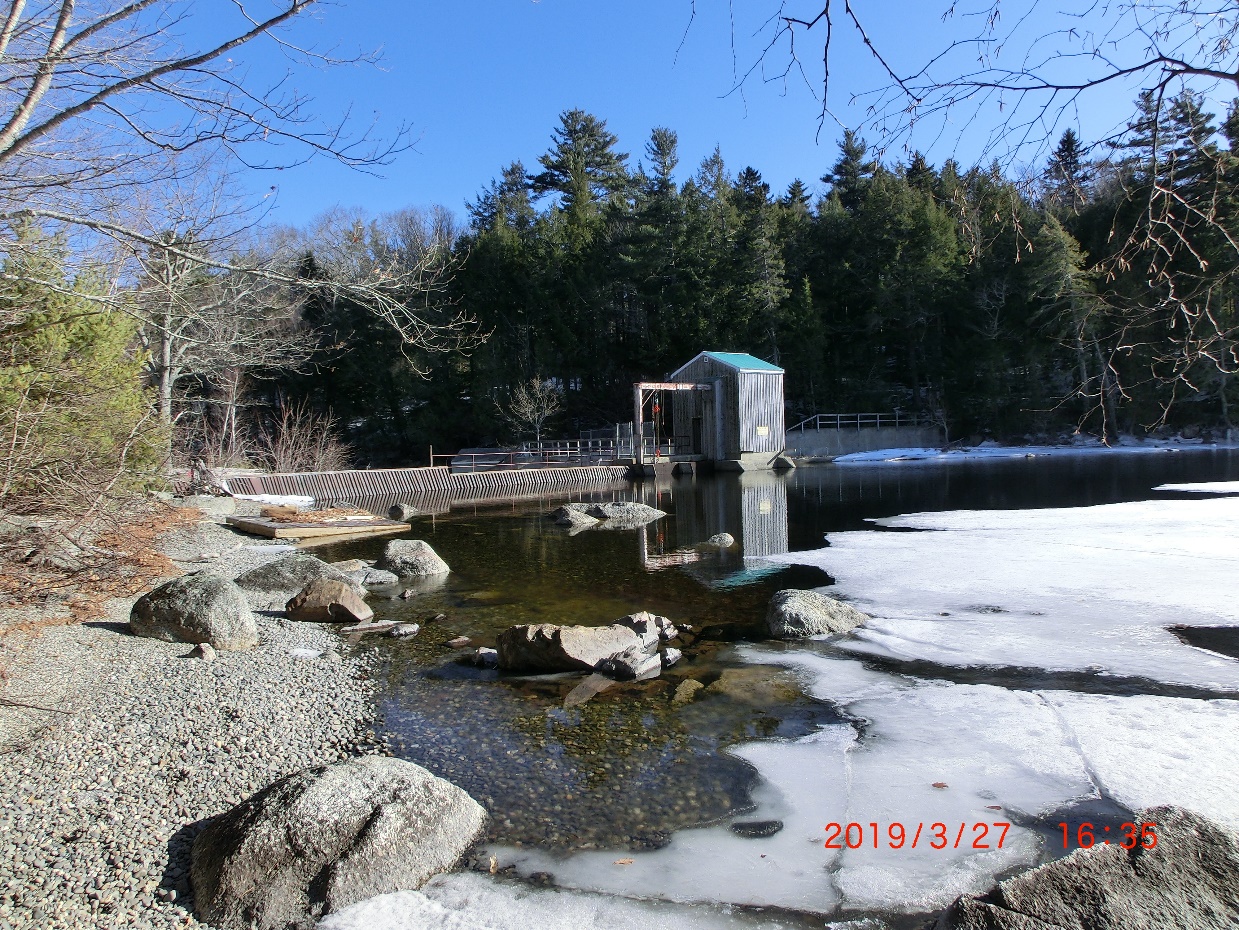 Photo 2-1	Green Lake Dam from the North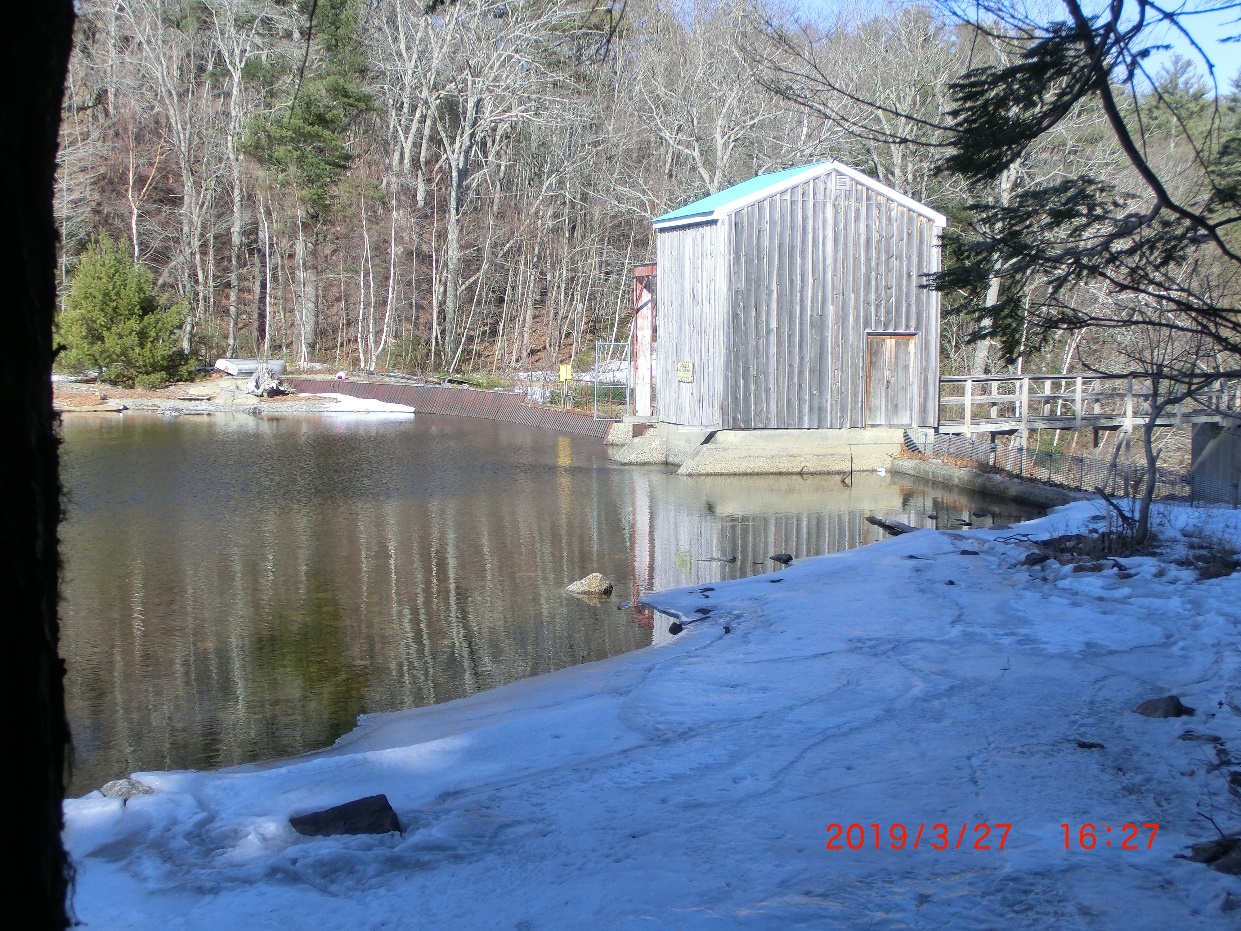 Photo 2-2	Green Lake Dam from the Southwest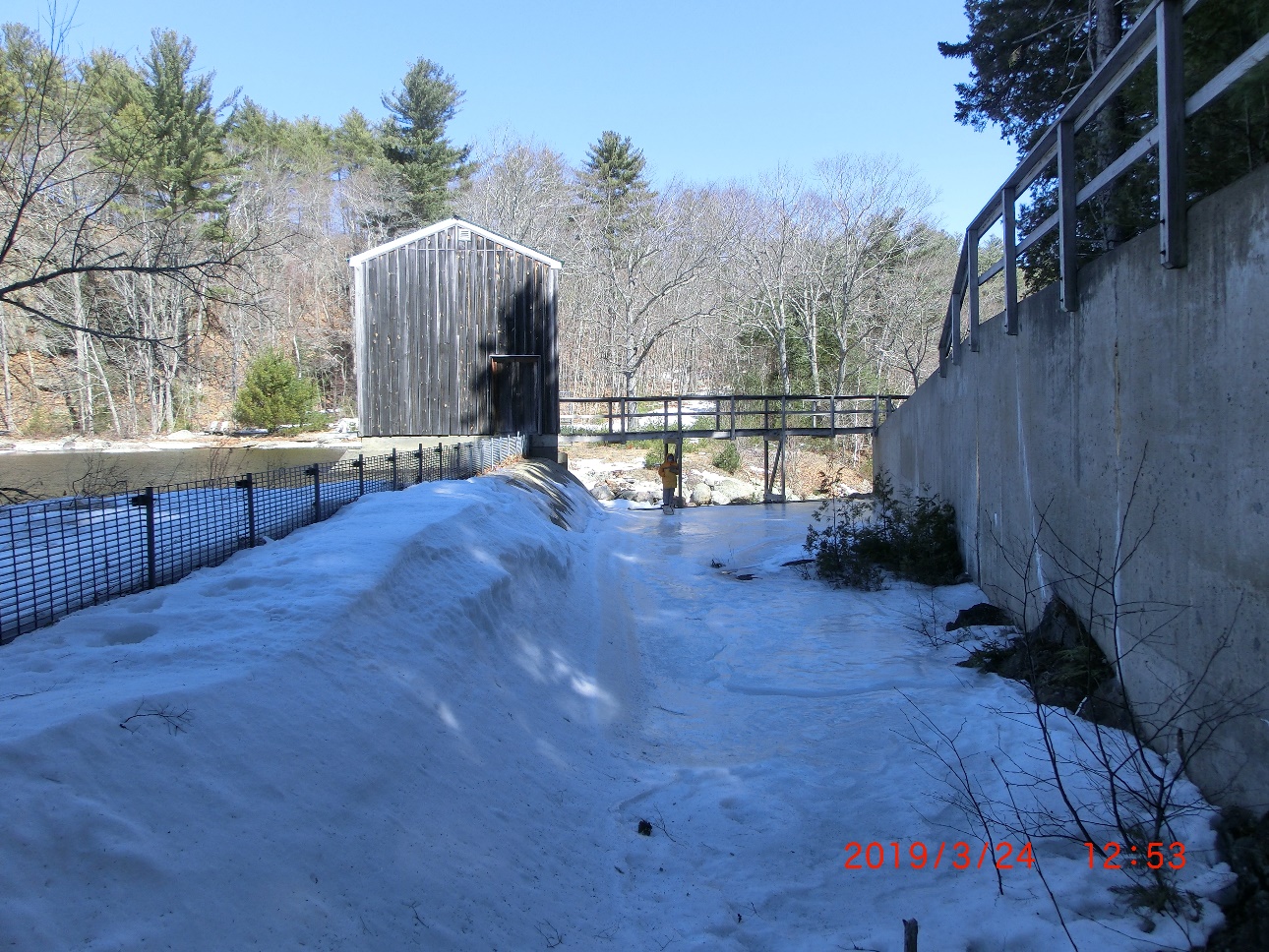 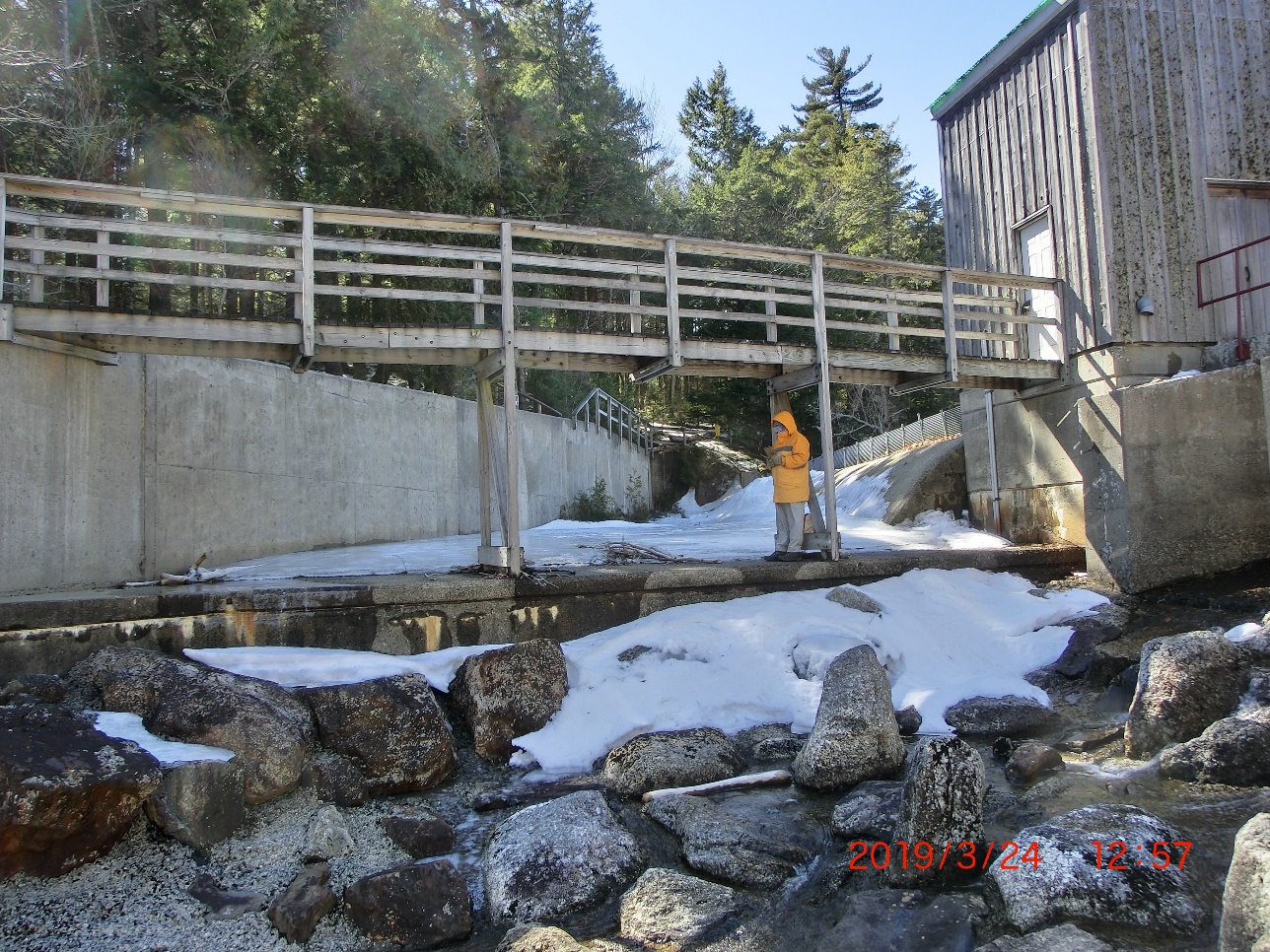 Photo 2-3	Spillway and Flume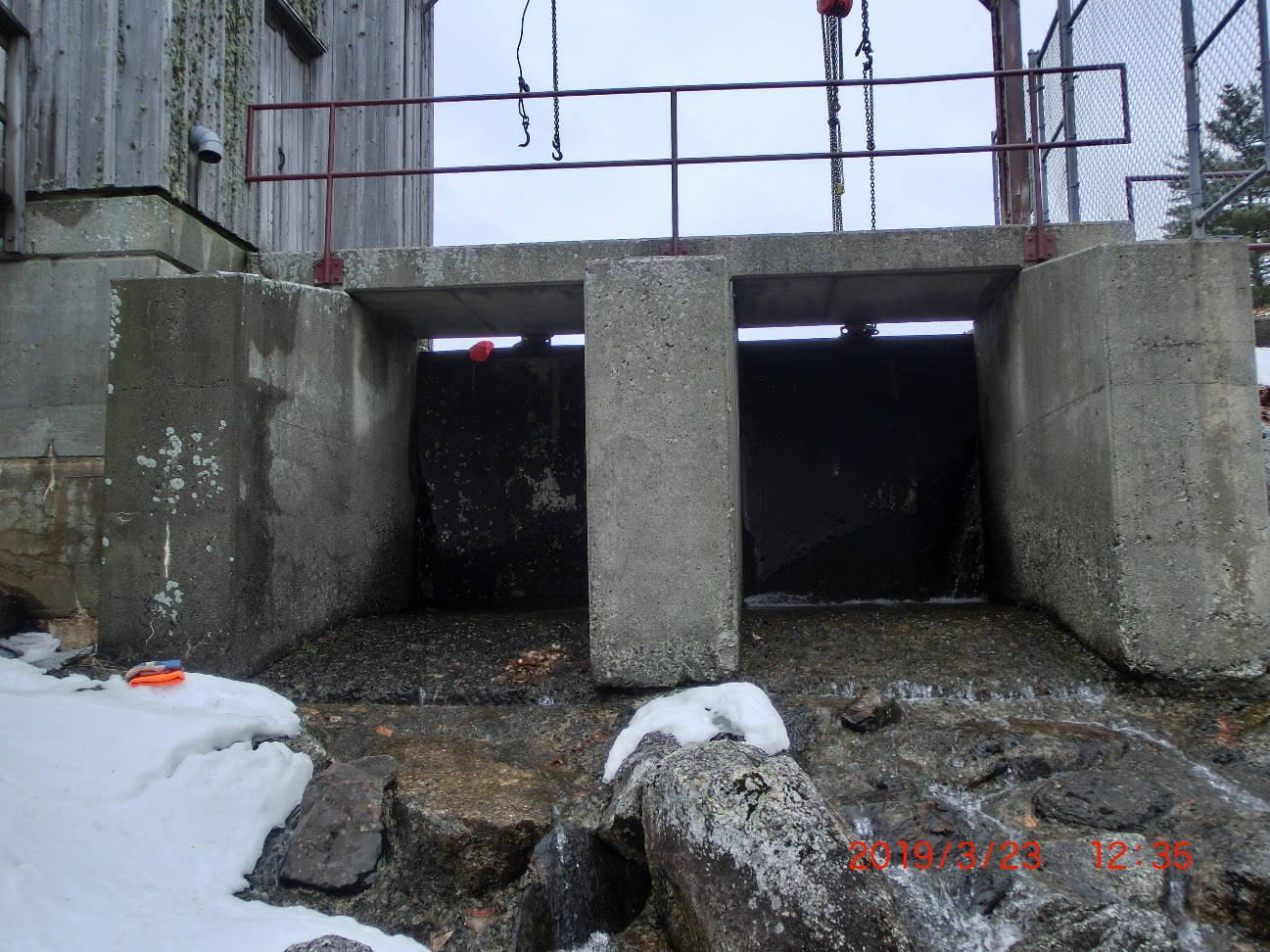 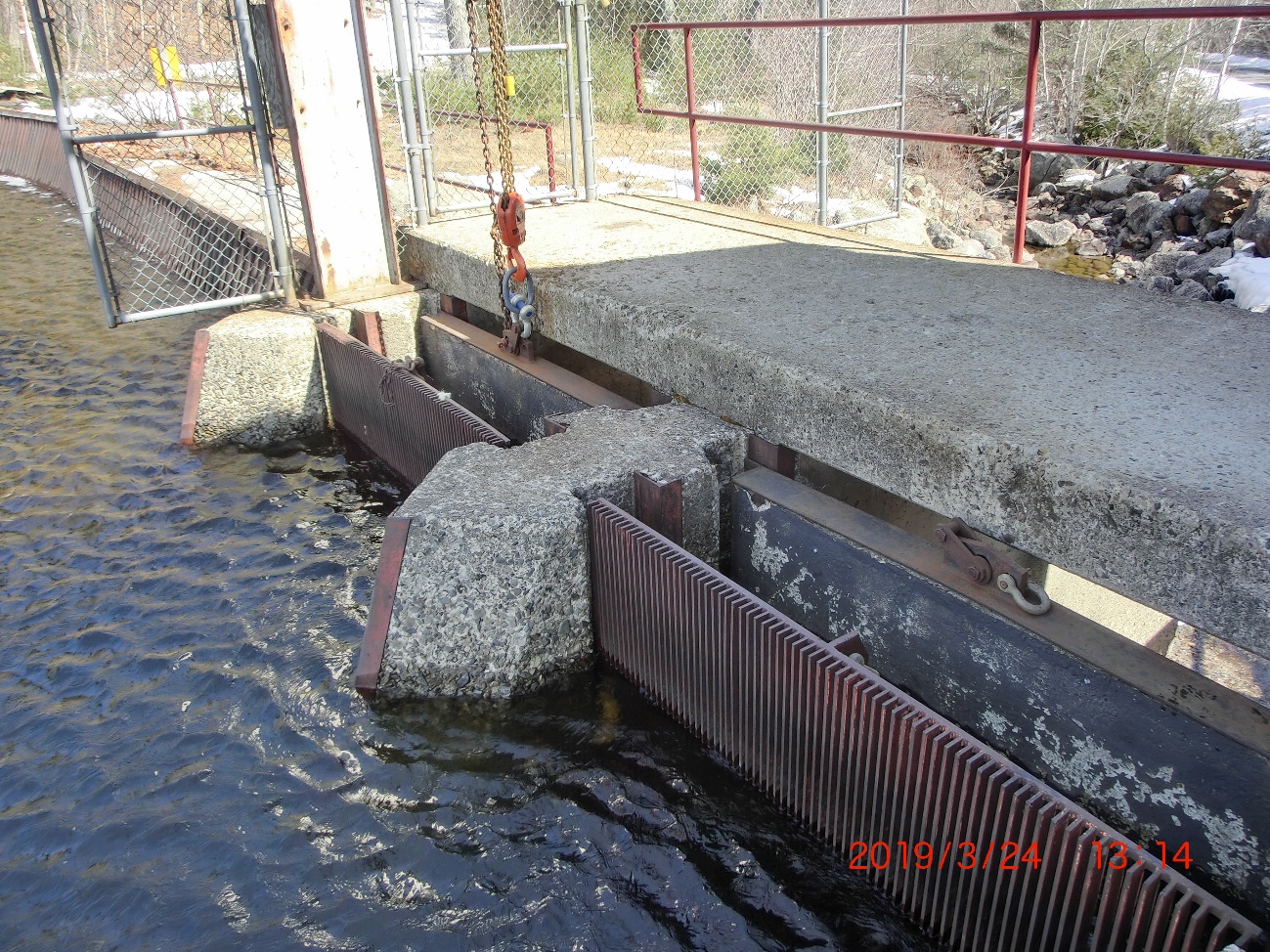 Photo 2-4	Green Lake Dam Gates and Fish ScreensPenstockThe 1,744-foot-long penstock is located along the shoulder of the hatchery road.  Immediately below the intake structure, approximately 70 feet of 54-inch square (inside dimension) concrete penstock are located partially or completely beneath grade.  The next section of penstock is 54-inch diameter reinforced concrete pipe that is 410 feet long.  Included is an 8-ft long by 21-ft wide transition block and valve pit which create a transition to a 48-inch diameter round reinforced concrete penstock.  The transition block also contains a 24-inch penstock tap and valves to supply water to the Hatchery.  The 48” round concrete penstock section is 264 feet long.  A minimum of one foot of fill has been placed over this portion of penstock.  An 8-foot square concrete transition block is at the end of the 48-inch concrete penstock.  From the transition block, 1000 feet of 48-inch diameter wood stave penstock connect to the powerhouse.  The wood stave penstock is supported approximately 10 inches above grade by timber cradles at 8-foot intervals.  Penstock capacity at the powerhouse is approximately 115 cfs.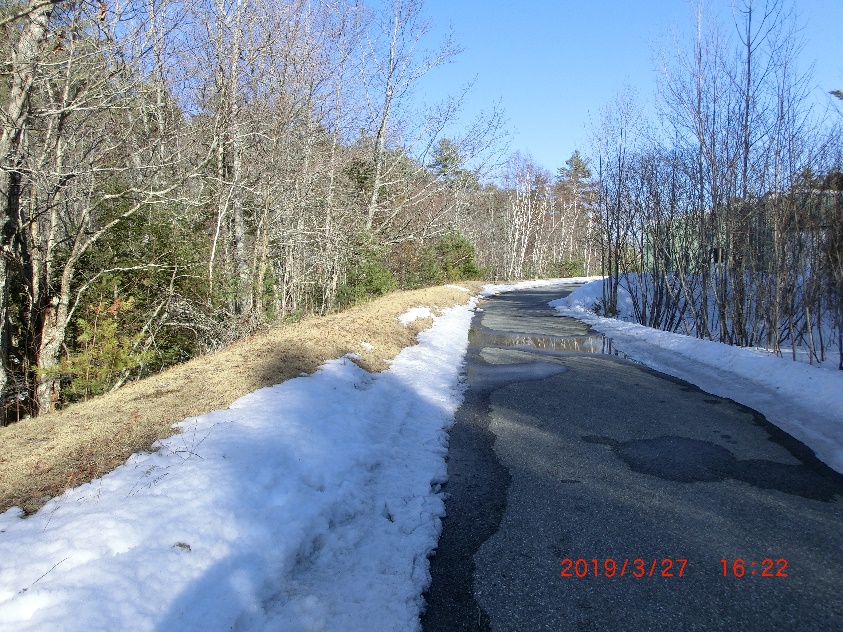 Photo 2-5	Underground Penstock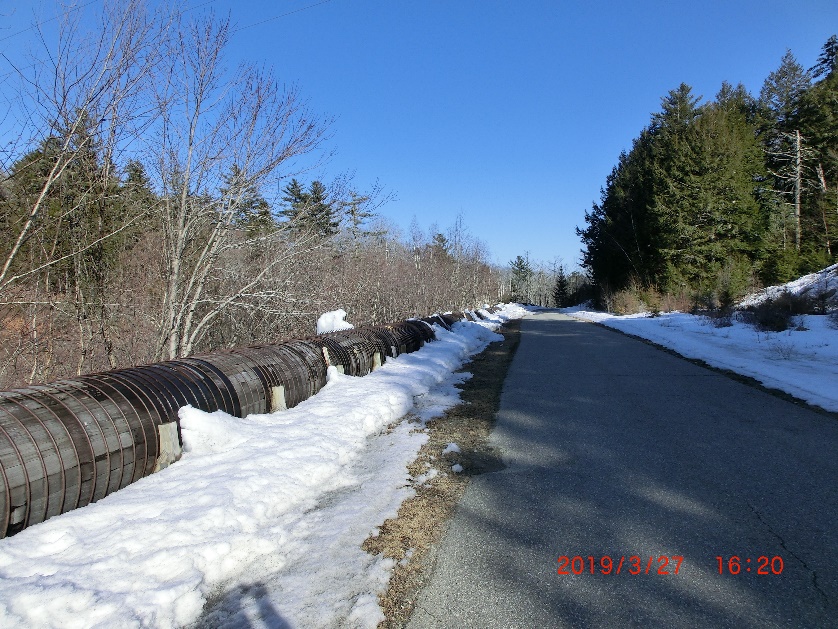 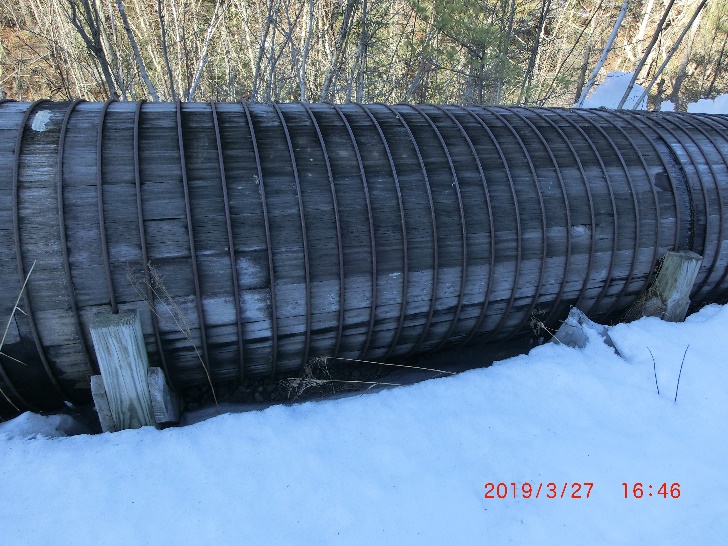 Photo 2-6	Wood Stave PenstockPowerhouseThe powerhouse is a reinforced concrete substructure, 27’ by 35’ in plan, and houses the turbines, generators, switchgear equipment, operator’s quarters, and garage.  The operator’s quarters and garage are housed in a wood frame structure that rests on the concrete ceiling slab of the generator room.  The concrete slab contains hatches that allow the turbines and generators to be lifted into the garage. The ceiling area of the garage contains a monorail with a 6-ton capacity chain hoist for lifting the units.  This hoist is capable of lifting the heaviest individual component of the main turbine unit.The powerhouse is located approximately 1,744 feet downstream of the dam, on the south side of Reeds Brook, adjacent to the GLNFH.  The powerhouse is a three-story structure built into the existing slope.  The site is graded so that only the operator’s quarters (upper story) are visible from the south (Hatchery) side.  A concrete pad outside the powerhouse supports the transformer.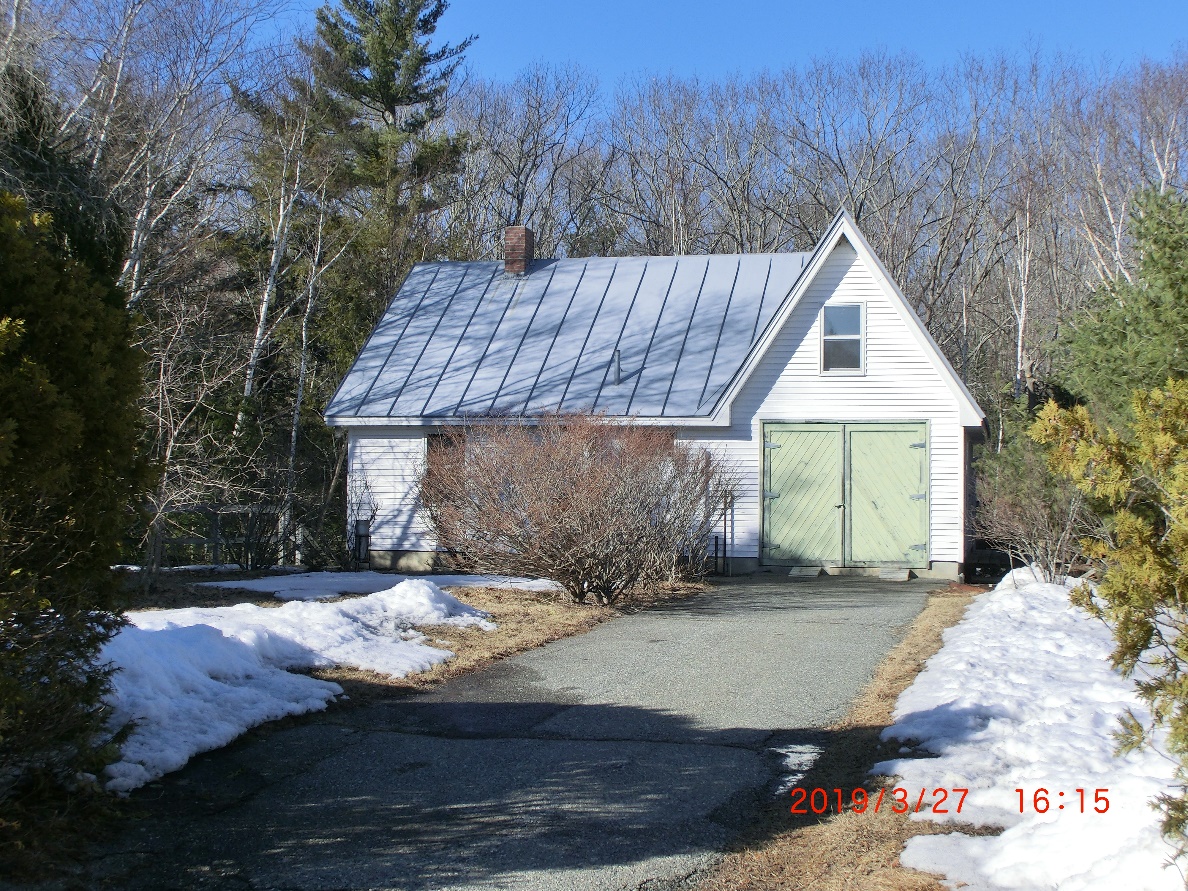 Photo 2-7	Powerhouse from DrivewayA paved driveway, 10 feet wide and approximately 75 feet long, provides access to the powerhouse.  This driveway connects with the existing Hatchery road at the east end of the Hatchery parking lot.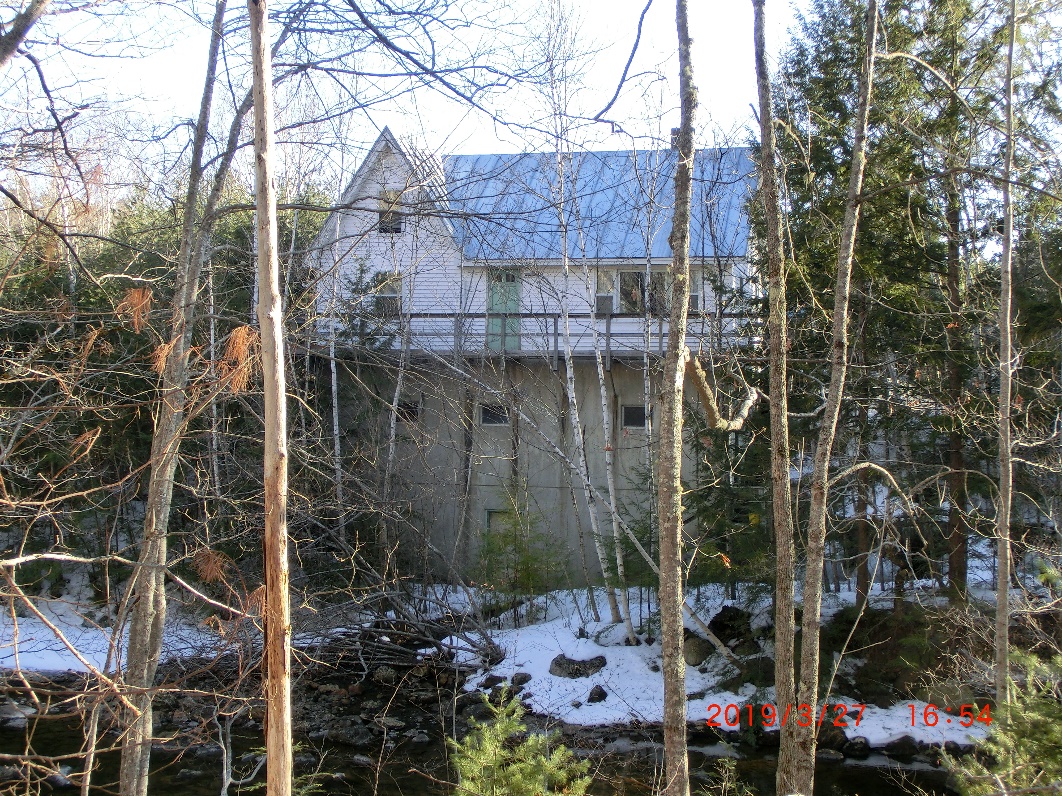 Photo 2-8	Powerhouse North Side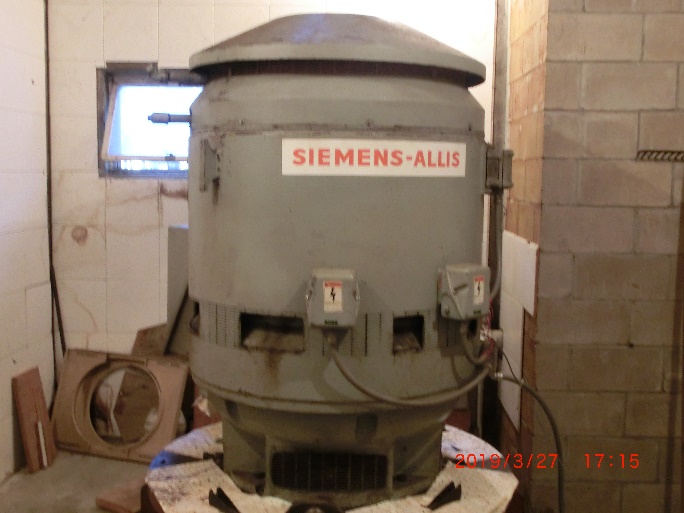 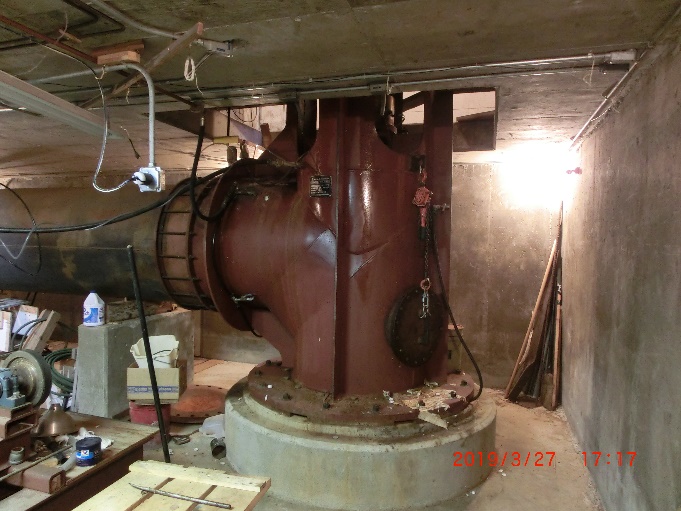 Photo 2-9	Main generator and turbine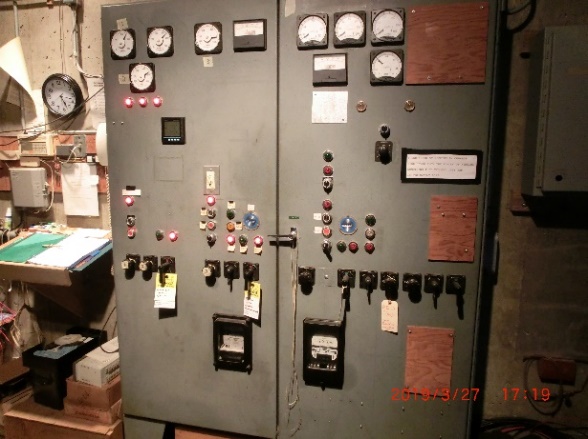 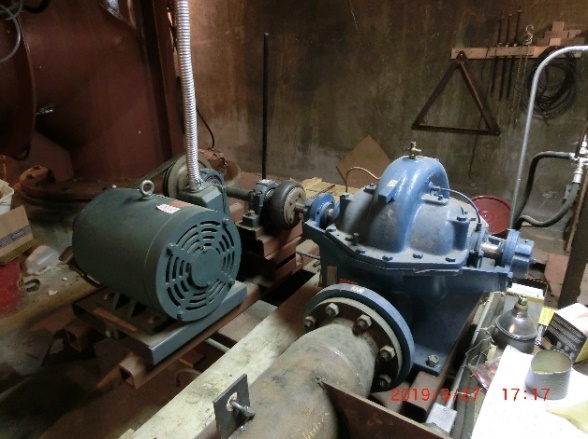 Photo 2-10	Control Panel and Second Unit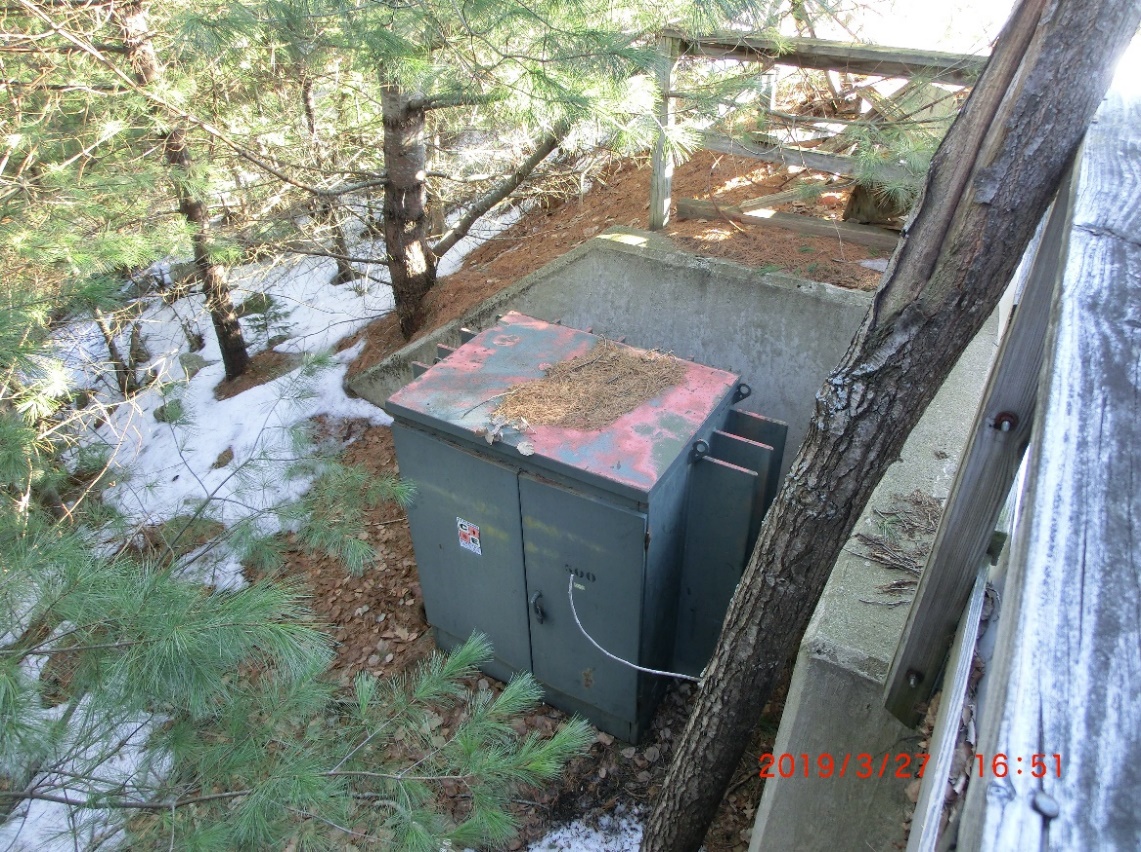 Photo 2-11	TransformerTailwaterTwo five-foot diameter concrete pipes, extending 35.38’ and 42.25’ from the powerhouse to Reeds Brook, serve as the discharge pipes.  The pipes are located below grade, and riprap has been placed around the mouth of the pipes to stabilize the stream bed and bank.  An area extending a maximum of approximately 70 feet by 55 feet from the mouth of the discharge pipes has been dredged to improve hydraulic flow.  Normal tailwater elevation varies between El. 99’ and El. 103’ NGVD29 datum, depending on the level of Graham Lake.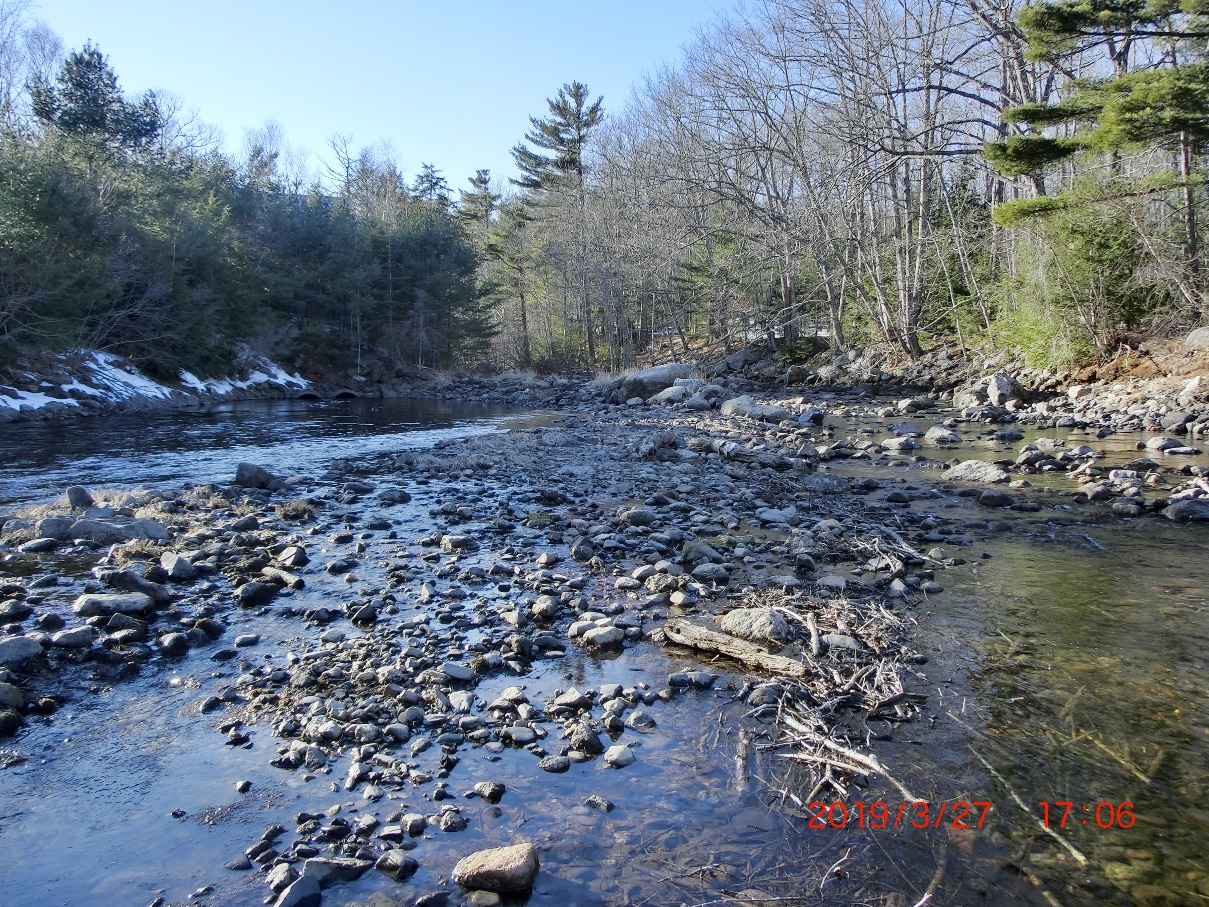 Photo 2-12	Reeds Brook Below Powerhouse, Tailwater on Left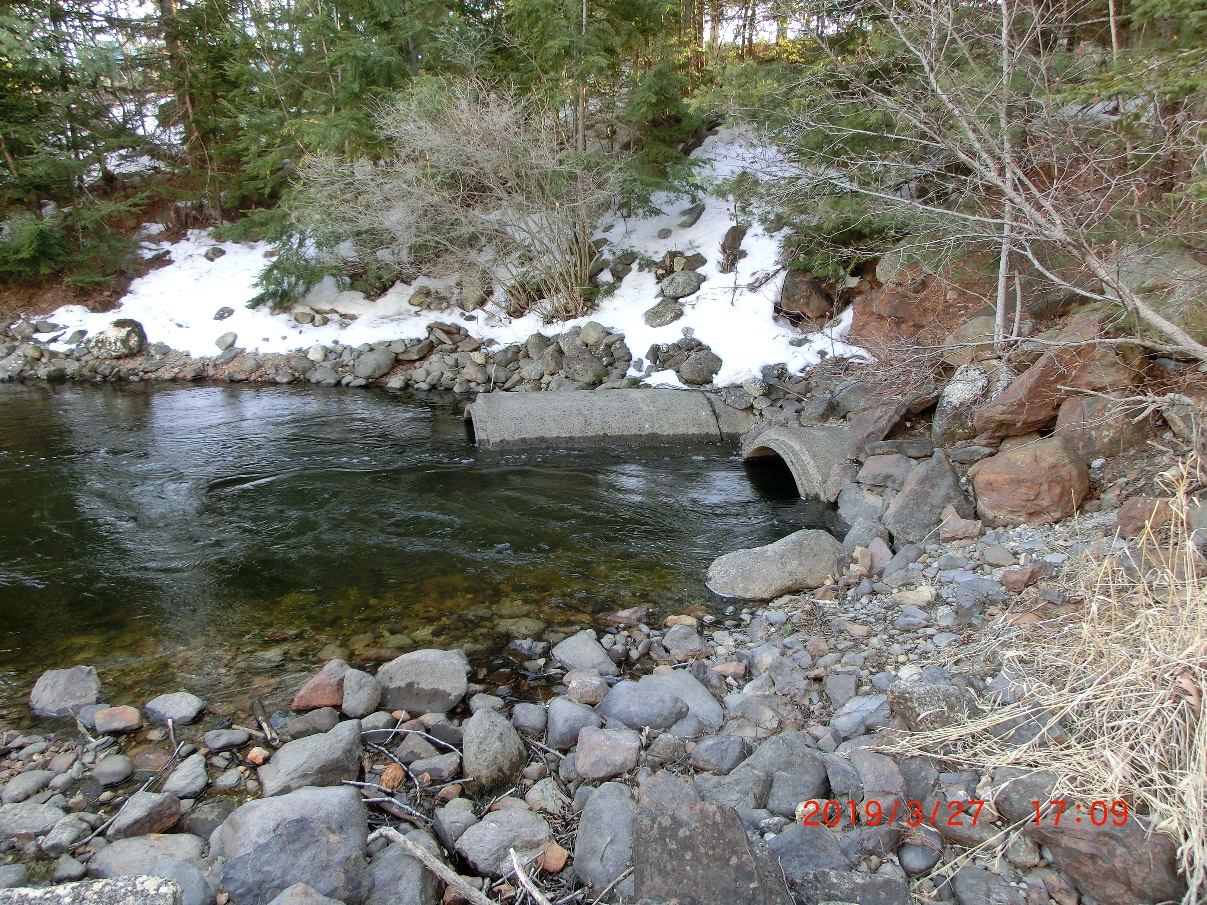 Photo 2-13	Tailwater Concrete PipesTurbine/GeneratorThe Project contains two turbine-generator units. One with a rated capacity of 400 kW and the second with a rated capacity of 25 kW.  Together they have a hydraulic capacity of about 97 cfs.  The project head of generation is approximately 50 feet.The 400 kW Allis-Chalmers tube turbine has a 28-inch runner (with five blades) which is centered on an elevation of 101.9 ft NGVD29 datum.  This tube turbine does not have different runner inlet and discharge diameters.  The turbine runs at a speed of 726 RPM when generating at normal capacity, with a generator efficiency of 95.3%.  The turbine does not have a variable gate.The 25-kW centrifugal pump-as-turbine has an eleven-inch runner.  It has a six-inch inlet and an eight-inch outlet.Project Impoundment The Green Lake impoundment has an area of 3312 acres.  During much of the year (mid-October through the following May), the Project can maintain the water level within a range of 157.5 to 160.7 feet NGVD29 datum, yielding a maximum usable storage of about 10,136 acre-feet.  Volume from gate sill elevation to full pond (154.0 to 160.7 feet NGVD29 datum) is about 17,731 acre-feet.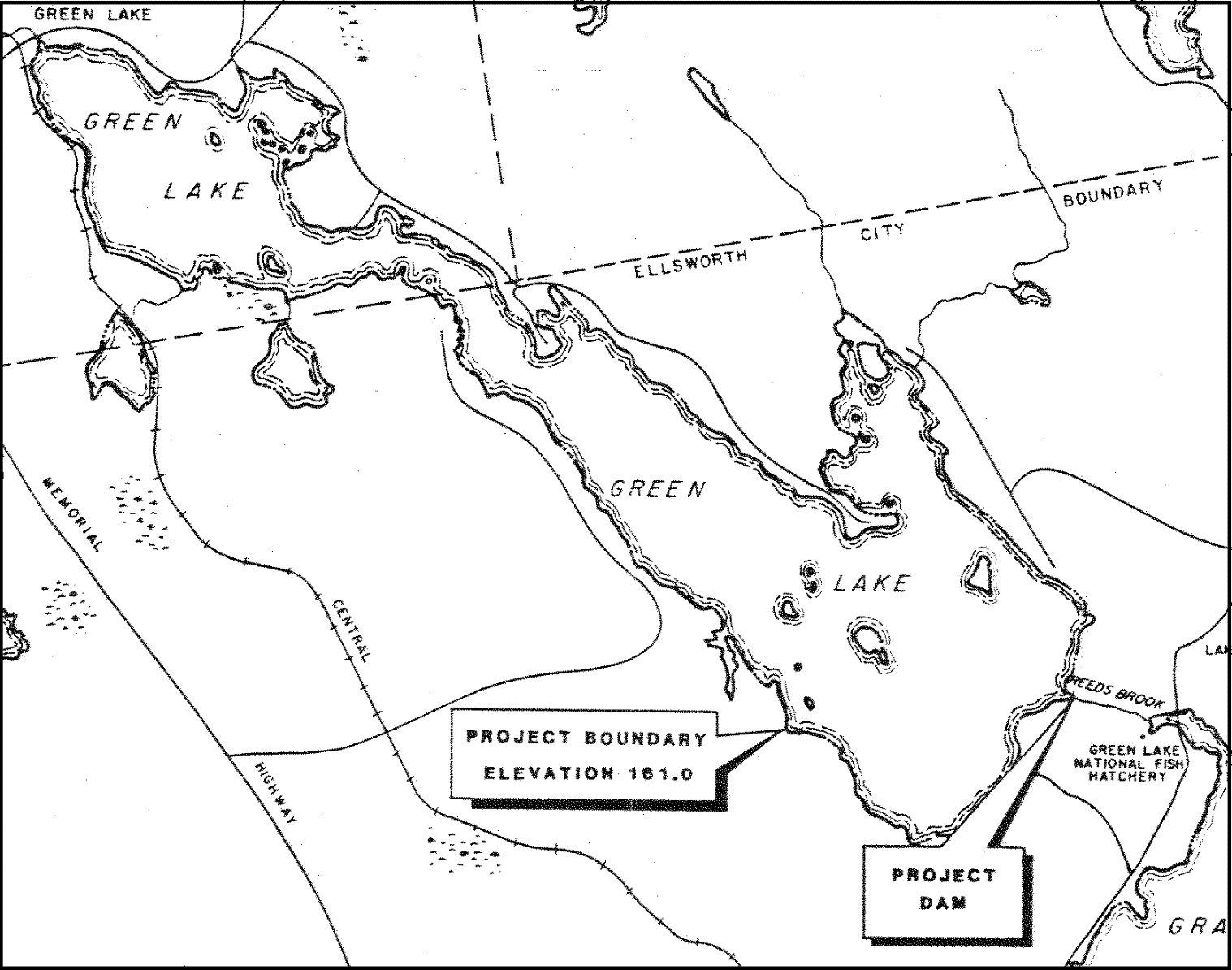 (GLWP 1983 – Original Project License Application)Figure 2–1	Project ImpoundmentFishway FacilitiesFish passage in the upstream direction is not recommended for the Project because of the possibility of alewife being introduced into Green Lake and contaminating water withdrawn for the Green Lake National Fish Hatchery (GLNFH) with alewife-borne diseases, because of potential effects on resident fish, and because of potential mechanical problems at the GLNFH filtration plant from large numbers of out-migrating alewives.  To prevent fish from migrating upstream over the dam into Green Lake, the Project proposed, with concurrence from Interior and MD, to maintain the pre-existing fish screens at the crest of the project dam.  The Project also proposed, at the request of Interior and MD, to install screens at the project intake with a maximum mesh size of 2 inches to prevent adult salmonids from moving out of Green Lake.Article 28 of the existing license requires Licensee to install screens at the project intake to minimize mortality due to entrainment and to prevent out-migration of adult salmonids from Green Lake. (FERC, 1984)Appurtenant Facilities and EquipmentTable 2-1	Green Lake Hydroelectric Project Summary TableThe Project is equipped with a 500-kVA, 480V/12.47kV transformer and a 650-foot-long, 12.47 kV transmission line.  Proposed FacilitiesMost of the existing facilities are expected to remain the same, but one environmental measure is proposed.  An environmental change is covered in Section 2.2.3 below.Provisions for Future UnitsThere are no plans for additions or modifications for future units. Project OperationCurrent Project Operation The  is managed   In addition, water management of Green Lake is designed to maintain recreation values, allow water supply for the Green Lake National Fish Hatchery (GLNFH), protect Arctic charr spawning habitat, and maintain sufficient flow in Reeds Brook.  The Green Lake dam gates are manually operated.  Water is drawn from Green Lake by the GLNFH by means of two submerged pipes (non-project) to supply the Hatchery.  Up to 30 cfs may be used on a priority basis by the Hatchery.The Licensee adheres to an operating schedule which ensures maintenance of recreational values, allows water supply for the hatchery, and protects Arctic charr spawning habitat.  The lake is drawn down during the fall and winter from the spillway elevation of 160.7 ft NGVD29 datum to a minimum of 157.5 ft NGVD29 datum (7.2 to 4.0 feet on the staff gauge).  The fall drawdown begins after Labor Day weekend and is completed by October 15 of each year. The lake is then allowed to partially refill during the fall and early winter.  Depending on the extent that the pond is refilled, the pond is drawn down prior to spring runoff to protect against flooding.  Winter drawdown varies annually, depending on the amount of runoff anticipated from snowpack.  Throughout the winter the lake level is not drawn down below the level on October 15 of the previous year.The lake is restored to between elevations 159.7 ft and 160.7 ft NGVD29 datum (6.2’ and 7.2’ on the staff gauge) by June 1.  The lake is maintained between elevation 159.7 ft and 160.7 ft NGVD29 datum for the period of June 1 through Labor Day of each year.  This provides for the recreational use of the lake and shorefront areas.Turbine operation is controlled manually.  Because of the fixed operating point of the larger turbine, it is either operated at full discharge capacity of 90 cfs or is off.  The smaller turbine with a fixed, but much smaller, flow (estimated at 7 cfs) can operate continuously as inflow allow.  The Licensee maintains an instantaneous minimum flow of 1 cfs in Reeds Brook. (FERC, 1984)  Under most conditions, the leakage past the dam is more than the required 1 cfs.The Project runs as an impoundment but its operation is closer to fixed point “run of river” than it is to peaking during much of the year, especially during the summer.  This is because the project typically has “too much” water (in which case the main unit runs) or the project has too little water (in which case the main unit is off).  During the summer the level is maintained to a range of plus or minus 0.5 feet.  units are on or off.   current plans are not to do peaking generation as it has not been an effective means of operating recently.The fall drawdown procedure varies from year to year depending on the weather.  During a “typical fall” the main unit is started Labor Day or the day after and run non-stop until the lake drops to about 157.7 ft NGVD29 datum, which is 0.2 feet above the 157.5 ft NGVD29 datum drawdown target.  As 15-Oct approaches the lake level and precipitation dictate when the turbine is started to complete the drawdown.  Usually, four to five weeks (of an average six-week drawdown period) are required to drop the lake to 157.5 ft NGVD29 datum.  Some years less than two weeks of generating have been required for the drawdown, some years opening the waste gates at the dam has been required to approach the drawdown target.  When the second turbine is fully operational and tested for unsupervised operation, it may be used as part of the drawdown if extra water is present.  At the end of the drawdown period, after 15-Oct, the main turbine is shut down to allow the lake level to rise.  This provides a buffer in case the early winter is unusually dry.Refills during the winter and spring are highly weather dependent.  Some winters consistent snow melts during the winter result in no snowpack.  Other winters have significant snowpack.  Winters with heavy runoff (no or little snowpack) result in the lake being held at a higher level to increase the likelihood of being in the summer range starting in June.  Winters with a heavy snowpack result in the lake being held at a lower level during the winter, and as low as possible in the spring, in anticipation of heavy spring runoff.Proposed Project OperationGLWP is proposing to continue operating the Green Lake Project as described in the section 2.2.1  Current Project Operation with.Proposed Environmental MeasuresModification of the trashracks is proposed to add one bar such that neither poor trashrack section placement nor shifting can cause a clearspace gap greater than 1 inch.  The estimated material and labor cost for this measure is $5000.  No significant additional maintenance/operation costs are expected from this change.Average Annual GenerationProject generation for five years (2016-2020) averaged 1,657,759 kWh; the monthly and yearly kWh totals are as follows:Table 2-2	Monthly and Yearly Generation (kWh) for the Green Lake Project Estimated Average HeadThe estimated average operating head for the Project is 50 feet.Hydraulic Capacity of the ProjectThe total maximum hydraulic capacity of the Green Lake Project generating units is 97 cfs, at an operating head of approximately 50 feet. The units are both fixed point units with the main turbine using 90cfs and the 2nd unit using 7cfs when running. Estimated Cost of the ProjectAn environmental measure, covered in Section 2.2.3 above, is estimated to cost $5000.  No additional annual Project maintenance nor operation expenses are anticipated from this measure.  Relicensing costs are covered in section 4.0 and annual operation and maintenance costs are covered in section 8.0 below.Purpose of the ProjectThe Green Lake Project is operated for the production of renewable hydroelectric power. The power generated by this Project is sold to Versant Power, formerly Emera Maine. Versant Power provides reliable high voltage electric power to approximately 159,000 people within the state of Maine.Estimated Cost of Relicensing GLWP estimates that the cost of relicensing the Green Lake Hydroelectric Project is approximately $00,000.  This includes both internal administrative costs and external expenses (e.g., consultant costs) over the course of the Integrated Licensing Process (ILP).Value of Project PowerThe power generated by the Green Lake Hydroelectric Project has been producing an average of about $72,000 per year.Electric rates are currently in a state of flux, and within the last few years GLWP has seen both the lowest and highest rates experienced by the project.Estimated Change in Project GenerationGLWP does not anticipate any significant changes in project generation.  Undepreciated Net investment (Book Value) of the ProjectGreen Lake Project Current Net InvestmentBuildings and other depreciable assets                $1,374,441Accumulated depreciation                              $  969,570Undepreciated Net Investment                          $  404,871Annual Operation and Maintenance CostsThe annual operation and maintenance costs of running the Green Lake Hydroelectric Project facility are $49,592.  This includes approximately $34,691 for the annual administrative expenses. Estimated Annual Cost of the ProjectThe total annual cost to operate the project, including administrative costs, insurance, operations and maintenance, general and other expenses is as follows:•	Administrative costs $35,000 – includes insurance, pay, property taxes, administrative and general costs.•	Operations and maintenance $15,000Much of the payroll and general costs (included in Administrative costs) are for operations and maintenance activities.The project incurs infrequent, and somewhat unpredictable, maintenance and repair costs.  For example, this past winter (2021-2022) the main generator required a rebuild, at a cost of about $44,000.   While this represents a cost of about $1200 per year considering the age of the generator, the overall condition discovered upon disassembly of the generator indicates that it was capable of running much longer without experiencing a “normal wear-and-tear” type failure.  The freak failure of an internal, metal clad heater caused the failure of a generator coil.  A different type of heater was installed during the rebuild to preclude this particular failure from happening again.  To reflect a rough estimate for such repairs, $3000 per year has been included in the maintenance figures above.The numbers do not include replacement of the penstock (estimated at 00-00K$) and investigation and service or replacement of the station septic leaching field (no cost known until the investigation of leaching field condition is complete).Where possible, any expenditures which are not needed if a new license is not granted to the Project are being deferred until after the new license is granted.Project Safety ProgramThe project has a ‘low hazard’ classification and is exempt from the requirement to submit an Emergency Action Plan.  An analysis of risks was done when this was determined and it was determined that because the dam is a rock crib dam, any failure would be gradual and the Route 180 bridge downstream would not be jeopardized.The Dam Safety Surveillance and Monitoring Program and Report (DSSMP) defines the appropriate monitoring for the project works. The DSSMP for the Project was filed with the FERC on December 28, 2018. In addition, Section 10(c) of the Federal Power Act (FPA) authorizes FERC to establish regulations requiring licensees to operate and properly maintain their Projects for the protection of life, health, and property. FERC Part 12 regulations include such safety measures as signage and exclusion devices. The project is inspected by FERC every 3 years for safety.ReferencesFERC 1984 – Federal Energy Regulatory Commission (FERC). 1984 Order Issuing License (Minor) for Green Lake Hydroelectric Project (FERC No. 7189). 27 FERC ¶62,023. Issued April 5, 1984.GLWP 1983 – Green Lake Water Power Project (GLWP). 1983. Application for a License for a Minor Water Power Project – FERC No. 4894. USGS Map 44068-E1-TM-100, “Bangor, Maine”, 1994 RevisionAppendicesAppendix A – Single-Line DiagramAppendix ASingle Line DiagramThe current Single Line Diagram was filed on July 27, 2022 and is not being refiled with this document.Green Lake Project – FERC No. 7189Green Lake Project – FERC No. 7189DescriptionNumber or FactGeneral InformationFERC NumberP-7189License Issued5-Apr-84License Expiration Date31-Mar-24Licensed Capacity500 kWProject LocationOn Green Lake and Reeds Brook in the
 City of Ellsworth, Hancock County, Maine.Reservoir and DamSurface Area of Reservoir3312 acresNormal Pond Elevation160.7 feet NGVD29 datumUsable Storage of Reservoir10,136 acre feetDrainage Area46 square milesDam Construction DateEarly 1900’sElevation Top of Dam164 feet NGVD29 datumHeight7.5 feetLength of Dam272.7 feetLift Gate 1Lift Gate 26.4 feet wide by 7.25 feet high6.3 feet wide by 7.25 feet highLog SluiceNoneSpillway  1)  79.8’ long at 160.7 feet NGVD29Spillway  2)  35.5’ long at 161.5 feet NGVD29Spillway  3)  121.5’ at 163.0 to 164.0 feet NGVD29FlashboardsNoneTrashracks8’ wide x 12’ long, 1” clear spacingTop of Trashrack elevation162.5 feet NGVD29PowerhouseLength (Superstructure)35 feetWidth (Superstructure)27 feetTurbines/GeneratorsNumber of units2, 400 kW and 25 kW nameplate capacitiesMain UnitAllis Chalmers tube turbineEstimated Minimum Hydraulic Capacity90 cfsEstimated Maximum Hydraulic Capacity90 cfs2nd UnitCentrifugal pumpEstimated Minimum Hydraulic Capacity7 cfsEstimated Maximum Hydraulic Capacity7 cfsEstimated Average Head50 feetAverage Annual Generation1,657,759 kWhFishway PassageUpstream PassageNoneDownstream PassageNoneTransmission Lines and TransformerTransmission Lines and TransformerTransmission Line TypeUnderground 12.47 kVTransmission Line Length650 ftTransformer500 kVA, Primary 12.47 kV,
 Secondary 480 V, 3 phaseYear /201620172018201920205 year AverageMonth201620172018201920205 year AverageJanuary            234,143             242,144             162,336             249,261             250,317             227,640 February            229,542             225,473             223,480             225,368             237,069             228,186 March            237,943             245,249             251,781             253,134             252,575             248,136 April            209,792             235,391             233,438             236,917             233,414             229,790 May            138,506             234,544               86,780             224,302             241,822             185,191 June                     -               121,224               10,180             209,847               36,135               75,477 July                     -                        -                 63,865             146,387                      -                 42,050 August                     -                        -                        29               59,492                      -                 11,904 September            100,895               93,163             117,389             231,749             101,013             128,842 October                     -                        -                 56,032             117,392               42,437               43,172 November                   869                      -               131,149             136,614                 9,194               55,565 December            100,310               70,888             250,133             246,842             240,848             181,804  Total          1,251,999          1,468,076          1,586,592          2,337,305          1,644,824          1,657,759 